																	   ZLÍNSKÝ KRAJSKÝ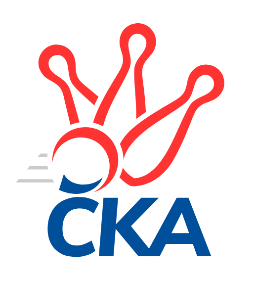 KUŽELKÁŘSKÝ SVAZ                                                                                               Zlín   3.10.2021ZPRAVODAJ ZLÍNSKÉ KRAJSKÉ SOUTĚŽE2021-20223. koloTJ Sokol Luhačovice B	- KK Kroměříž C	6:0	1684:1620	6.0:2.0	2.10.TJ Bojkovice Krons C	- KK Kroměříž D	0:6	1594:1752	1.0:7.0	2.10.SC Bylnice B	- TJ Sokol Machová C	5:1	1652:1492	5.0:3.0	2.10.TJ Spartak Hluk	- VKK Vsetín C		dohrávka		13.10.TJ Sokol Machová C	- TJ Sokol Luhačovice B	2:4	1487:1622	4.0:4.0	30.9.Tabulka družstev:	1.	TJ Sokol Luhačovice B	3	3	0	0	14.0 : 4.0 	14.0 : 10.0 	 1637	6	2.	KK Kroměříž D	2	2	0	0	11.0 : 1.0 	13.0 : 3.0 	 1738	4	3.	SC Bylnice B	2	2	0	0	11.0 : 1.0 	11.0 : 5.0 	 1625	4	4.	TJ Spartak Hluk	2	1	0	1	5.0 : 7.0 	9.0 : 7.0 	 1477	2	5.	VKK Vsetín C	2	1	0	1	5.0 : 7.0 	5.0 : 11.0 	 1589	2	6.	KK Kroměříž C	3	1	0	2	8.0 : 10.0 	9.0 : 15.0 	 1573	2	7.	TJ Bojkovice Krons C	3	1	0	2	6.0 : 12.0 	11.0 : 13.0 	 1607	2	8.	TJ Valašské Meziříčí D	2	0	0	2	2.0 : 10.0 	6.0 : 10.0 	 1548	0	9.	TJ Sokol Machová C	3	0	0	3	4.0 : 14.0 	10.0 : 14.0 	 1475	0Program dalšího kola:4. kolo8.10.2021	pá	17:00	VKK Vsetín C - TJ Sokol Luhačovice B				TJ Sokol Machová C - -- volný los --	9.10.2021	so	12:00	KK Kroměříž C - SC Bylnice B	9.10.2021	so	14:00	KK Kroměříž D - TJ Valašské Meziříčí D	9.10.2021	so	16:00	TJ Bojkovice Krons C - TJ Spartak Hluk		 TJ Sokol Luhačovice B	1684	6:0	1620	KK Kroměříž C	Monika Hubíková	 	 219 	 215 		434 	 2:0 	 391 	 	208 	 183		Petr Dlouhý	Hana Krajíčková	 	 202 	 197 		399 	 1:1 	 387 	 	212 	 175		Ondřej Rathúský	Andrea Katriňáková	 	 221 	 207 		428 	 2:0 	 421 	 	215 	 206		Josef Vaculík	Ludmila Pančochová	 	 214 	 209 		423 	 1:1 	 421 	 	202 	 219		Petr Buksarozhodčí: Zdenka Svobodová	 TJ Bojkovice Krons C	1594	0:6	1752	KK Kroměříž D	Vlastimil Lahuta	 	 204 	 207 		411 	 0:2 	 447 	 	232 	 215		Stanislav Poledňák	Miroslav Šopík	 	 183 	 192 		375 	 0:2 	 412 	 	202 	 210		Martin Novotný	Jan Křižka	 	 202 	 184 		386 	 0:2 	 450 	 	224 	 226		Lenka Haboňová	Jaroslav Kramár	 	 184 	 238 		422 	 1:1 	 443 	 	215 	 228		Jaroslav Pavlíkrozhodčí: vedoucí družstev	 SC Bylnice B	1652	5:1	1492	TJ Sokol Machová C	Michal Pecl	 	 203 	 198 		401 	 0:2 	 405 	 	205 	 200		Jana Dvořáková	Vladimíra Strnková	 	 185 	 205 		390 	 1:1 	 363 	 	190 	 173		Roman Škrabal	Ladislav Strnad	 	 222 	 226 		448 	 2:0 	 385 	 	185 	 200		Miroslav Ševeček	Ondřej Novák	 	 201 	 212 		413 	 2:0 	 339 	 	158 	 181		Jiří Hanákrozhodčí:  Vedoucí družstev	 TJ Sokol Machová C	1487	2:4	1622	TJ Sokol Luhačovice B	Jana Dvořáková	 	 174 	 177 		351 	 0:2 	 436 	 	213 	 223		Hana Krajíčková	Margita Fryštacká	 	 206 	 207 		413 	 2:0 	 374 	 	180 	 194		Helena Konečná	Karolína Zifčáková	 	 154 	 153 		307 	 0:2 	 417 	 	223 	 194		Andrea Katriňáková	Jan Hastík	 	 200 	 216 		416 	 2:0 	 395 	 	199 	 196		Ludmila Pančochovározhodčí: Bohuslav HuskPořadí jednotlivců:	jméno hráče	družstvo	celkem	plné	dorážka	chyby	poměr kuž.	Maximum	1.	Stanislav Poledňák 	KK Kroměříž D	450.50	296.0	154.5	4.5	2/2	(454)	2.	Petr Buksa 	KK Kroměříž C	447.50	303.0	144.5	6.0	2/3	(474)	3.	Jaroslav Pavlík 	KK Kroměříž D	446.00	295.0	151.0	1.5	2/2	(449)	4.	Lenka Haboňová 	KK Kroměříž D	440.00	309.5	130.5	4.5	2/2	(450)	5.	Petra Gottwaldová 	VKK Vsetín C	433.50	308.0	125.5	5.0	1/1	(455)	6.	Ladislav Strnad 	SC Bylnice B	431.50	297.5	134.0	6.5	2/2	(448)	7.	Hana Krajíčková 	TJ Sokol Luhačovice B	426.00	292.0	134.0	7.5	2/2	(436)	8.	Jaroslav Kramár 	TJ Bojkovice Krons C	420.50	303.5	117.0	13.0	2/2	(422)	9.	Andrea Katriňáková 	TJ Sokol Luhačovice B	417.25	290.3	127.0	6.3	2/2	(428)	10.	Ondřej Novák 	SC Bylnice B	417.00	286.5	130.5	7.0	2/2	(421)	11.	Josef Vaculík 	KK Kroměříž C	407.00	282.0	125.0	7.0	3/3	(427)	12.	Dita Stratilová 	VKK Vsetín C	405.00	275.0	130.0	5.0	1/1	(405)	13.	Ludmila Pančochová 	TJ Sokol Luhačovice B	402.00	281.0	121.0	6.8	2/2	(423)	14.	Martin Novotný 	KK Kroměříž D	401.00	280.5	120.5	10.0	2/2	(412)	15.	Petr Foltýn 	VKK Vsetín C	399.50	281.5	118.0	9.5	1/1	(421)	16.	Lucie Hanzelová 	VKK Vsetín C	399.00	285.0	114.0	9.0	1/1	(399)	17.	Jindřich Cahlík 	TJ Valašské Meziříčí D	396.00	291.0	105.0	12.0	2/2	(404)	18.	Jakub Vrubl 	TJ Valašské Meziříčí D	395.50	280.0	115.5	12.0	2/2	(400)	19.	Jiří Hrabovský 	TJ Valašské Meziříčí D	394.50	274.5	120.0	10.0	2/2	(405)	20.	Josef Gazdík 	TJ Bojkovice Krons C	385.50	279.5	106.0	13.0	2/2	(401)	21.	Helena Konečná 	TJ Sokol Luhačovice B	380.00	267.0	113.0	10.5	2/2	(386)	22.	Jana Dvořáková 	TJ Sokol Machová C	376.33	267.7	108.7	12.0	3/3	(405)	23.	Jan Hastík 	TJ Sokol Machová C	374.50	277.5	97.0	13.0	2/3	(416)	24.	Roman Škrabal 	TJ Sokol Machová C	373.00	268.0	105.0	9.0	2/3	(383)	25.	Ondřej Rathúský 	KK Kroměříž C	371.50	246.0	125.5	4.5	2/3	(387)	26.	Vojtěch Hrňa 	VKK Vsetín C	371.00	283.0	88.0	14.0	1/1	(371)	27.	Miroslav Ševeček 	TJ Sokol Machová C	371.00	285.5	85.5	17.5	2/3	(385)	28.	Ludvík Jurásek 	TJ Spartak Hluk	369.50	263.0	106.5	10.0	2/2	(377)	29.	Miroslav Šopík 	TJ Bojkovice Krons C	369.50	281.5	88.0	15.5	2/2	(375)	30.	Jakub Hrabovský 	TJ Valašské Meziříčí D	362.00	244.0	118.0	10.5	2/2	(379)	31.	Jiří Pospíšil 	TJ Spartak Hluk	356.00	259.5	96.5	11.5	2/2	(362)	32.	Michal Růžička 	KK Kroměříž C	349.50	256.5	93.0	10.5	2/3	(356)	33.	Radek Hajda 	VKK Vsetín C	337.00	260.0	77.0	13.0	1/1	(337)		Vlastimil Lahuta 	TJ Bojkovice Krons C	441.50	293.0	148.5	7.5	1/2	(472)		Monika Hubíková 	TJ Sokol Luhačovice B	434.00	303.0	131.0	9.0	1/2	(434)		Ondřej Kelíšek 	TJ Spartak Hluk	421.00	286.0	135.0	3.0	1/2	(421)		Jan Lahuta 	TJ Bojkovice Krons C	416.00	265.0	151.0	9.0	1/2	(416)		Margita Fryštacká 	TJ Sokol Machová C	413.00	282.0	131.0	8.0	1/3	(413)		Jan Lahuta 	TJ Bojkovice Krons C	412.00	280.0	132.0	8.0	1/2	(412)		Jan Křižka 	TJ Bojkovice Krons C	401.00	283.0	118.0	12.5	1/2	(416)		Michal Pecl 	SC Bylnice B	401.00	286.0	115.0	9.0	1/2	(401)		Michal Kuchařík 	KK Kroměříž C	393.00	267.0	126.0	5.0	1/3	(393)		Petr Dlouhý 	KK Kroměříž C	391.00	277.0	114.0	9.0	1/3	(391)		Vladimíra Strnková 	SC Bylnice B	390.00	293.0	97.0	6.0	1/2	(390)		Zdeněk Kočíř 	TJ Spartak Hluk	380.00	273.0	107.0	14.0	1/2	(380)		Antonín Strnad 	SC Bylnice B	377.00	271.0	106.0	12.0	1/2	(377)		Jan Růžička 	KK Kroměříž C	376.00	246.0	130.0	14.0	1/3	(376)		Tomáš Indra 	TJ Spartak Hluk	364.00	271.0	93.0	14.0	1/2	(364)		Jiří Hanák 	TJ Sokol Machová C	339.00	271.0	68.0	22.0	1/3	(339)		Miroslav Nožička 	TJ Spartak Hluk	338.00	259.0	79.0	15.0	1/2	(338)		Karolína Zifčáková 	TJ Sokol Machová C	307.00	226.0	81.0	19.0	1/3	(307)Sportovně technické informace:Starty náhradníků:registrační číslo	jméno a příjmení 	datum startu 	družstvo	číslo startu
Hráči dopsaní na soupisku:registrační číslo	jméno a příjmení 	datum startu 	družstvo	25277	Jiří Hanák	02.10.2021	TJ Sokol Machová C	Zpracoval: Radim Abrahám      e-mail: stk.kks-zlin@seznam.cz    mobil: 725 505 640        http://www.kksz-kuzelky.czAktuální výsledky najdete na webových stránkách: http://www.kuzelky.com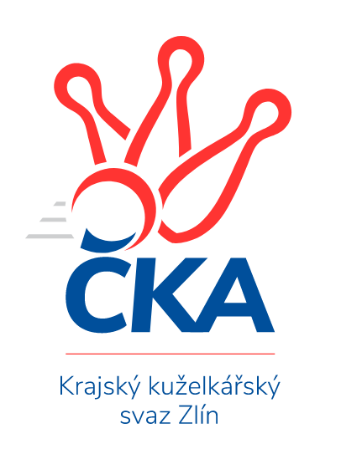 Nejlepší šestka kola - absolutněNejlepší šestka kola - absolutněNejlepší šestka kola - absolutněNejlepší šestka kola - absolutněNejlepší šestka kola - dle průměru kuželenNejlepší šestka kola - dle průměru kuželenNejlepší šestka kola - dle průměru kuželenNejlepší šestka kola - dle průměru kuželenNejlepší šestka kola - dle průměru kuželenPočetJménoNázev týmuVýkonPočetJménoNázev týmuPrůměr (%)Výkon1xLenka HaboňováKroměříž D4501xDita StratilováVsetín C113.334221xLadislav StrnadBylnice B4481xLadislav StrnadBylnice B110.624482xStanislav PoledňákKroměříž D4471xLenka HaboňováKroměříž D108.834502xJaroslav PavlíkKroměříž D4432xStanislav PoledňákKroměříž D108.114471xMonika HubíkováLuhačovice B4342xJaroslav PavlíkKroměříž D107.144432xAndrea KatriňákováLuhačovice B4282xPetr FoltýnVsetín C106.61397